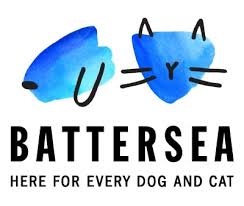 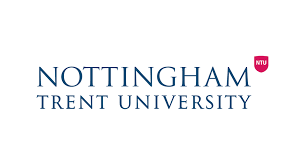 Instructions for part 1:We’d like you to visit this cat and interact with them in the way that you would normally interact with a cat. We just ask that you avoid touching the cat if they are hiding, and don’t pick them up.Please go into their pen and sit, crouch or kneel on the floor in the corner, with your back against the door.  The researcher will show you where to sit . Please let us know if you would struggle in this position, and need a stool.The researcher will leave you with the cat for 5 minutes, please stay with the cat in their pen until the researcher returns, even if the cat wanders off, is hiding, starts eating or using its litter tray.Please remain sitting on the floor, and stay within the first half of the pen, nearest the door. The researcher will be nearby in case you are feeling uncomfortable for any reason, or need assistance.There will be two small GoPro cameras recording the interaction, one pointing towards the back of the cat’s pen, the other pointing towards the front, so we can record both you and the cat.